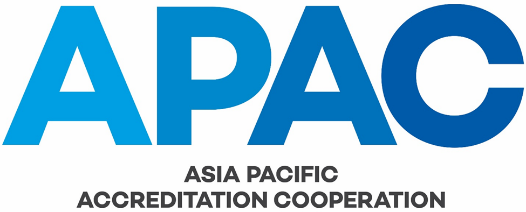 POSITION DETAILSINTRODUCTIONThe APAC MRA Council Chair is elected in accordance with APAC MRA-003 by APAC Full Members within the APAC MRA Council for a term of three years. The term may be renewed for a further three-year period subject to re-election by the APAC Full Members within the APAC MRA Council.The APAC MRA Council Chair is ex-officio a member of the APAC Executive Committee.The APAC MRA Council Chair reports to the APAC General Assembly and shall work closely and cooperatively with the APAC Executive Committee, General Assembly and other APAC Committee Chairs in fulfilling his/her responsibilities.This document should be read in conjunction with APAC MRA-001, APAC MRA-003 and APAC FGOV-017.ROLES AND RESPONSIBILITIESThe APAC MRA Council Chair is responsible for:Chairing APAC MRA Council meetings (usually one meeting annually); Participating in APAC Executive Committee meetings (attending at least two meetings annually); andChairing the APAC MRA Management Committee (MRA MC).KEY POSITION ACTIVITIESAMENDMENT TABLEThis table provides a summary of the changes to the document with this issue.Position title:APAC MRA Council Chair Reports to:APAC General Assembly Position term:Three yearsActivityTime Commitment Frequency APAC MRA Council ChairAPAC MRA Council ChairAPAC MRA Council ChairPrior to each MRA Council meeting:  Review and edit draft agenda and previous minutes; read and prepare comments on meeting documents; create Chair Meeting Notes; invite/approve observers to attend 5 daysOnce yearlyChair each MRA Council meeting1.5 daysOnce yearlyUpdate and maintain the MRA Council work plan 1 dayOnce yearlyMaintain and/or replace MRA Council WG convenors 4 hours As neededInform AB of appointed peer evaluation Team Leader if evaluation is to be conducted in conjunction with another region1 hourAs neededAppeals Process: Review any written appeals; Provide any additional briefing required on Appeals process to potential appellants;Negotiate with appellant to consider mutually satisfactory process; Appoint ad-hoc appeals sub-committee; Formulate resolutions for consideration and balloting by MRA Council; Inform appellant of decision.3 daysAs neededSuspensions and Withdrawals: Inform AB of MRA Council decisions2 hoursAs neededRepresent APAC at appropriate IAF and ILAC meetings 3 daysTwice yearlyPrepare MRA Council reports for IAF and ILAC meetings1 day Once yearlyPrepare MRA Council meeting reports to the General Assembly 4 hoursOnce yearlyMaintain personal schedule and records of all evaluations with important notes for the Chair to remember or consider15 minutes eachAs neededAPAC MRA MC ChairAPAC MRA MC ChairAPAC MRA MC ChairOversee maintenance of list of qualified lead evaluators, evaluators and of provisional evaluatorsAs neededIn conjunction with MRA MC, choose and assign Team Leaders and, if appropriate, Deputy Team Leaders, for APAC MRA evaluations and for any pre-evaluation. (This includes contacting the prospective Leaders and contacting the AB under evaluation)10 daysOnce yearly and as neededIn conjunction with MRA MC, approve evaluation team compositions provided by the assigned team leader1 hourPer evaluationIn conjunction with MRA MC, appoint ad-hoc Evaluation Review Panels (ERPs)4 hoursPer evaluationIn conjunction with MRA MC, review notifications of substantive changes in ABs, and decide on any appropriate action needed2 hoursAs neededDetermine course of action for evaluations where document review indicates significant departure from criteria for MRA signatory status4 hoursAs neededComplete and maintain as necessary an Evaluator Control Record (ECR) for each APAC MRA evaluation 1 hourPer evaluation In conjunction with a Team Leader, determine course of action where problems or difficulties during an evaluation might lead to the Team Leader withdrawing from or not completing an evaluation, or the AB not accepting the findings, or an existing signatory’s ability to maintain the APAC MRA signatory requirements cannot be assured4 hoursAs neededProvide advice or guidance to team leaders/team members on unique or challenging issues 15 minutes eachAs requestedSend letter with APAC FMRA-006 Peer Evaluation Feedback form to AB following the decision on signatory status being made by the MRA Council, to solicit comments on conduct of the evaluation team1 hourPer evaluationPrepare MRA MC reports for the APAC MRA Council1 dayOnce yearlyReview nomination forms for evaluators and together with the other MRA MC members, form an opinion on the qualifications and acceptability of the nominations1 hour each As they are received Review Evaluator Performance Monitoring forms and together with the other MRA MC members, decide on promotions or whether corrective action and feedback is needed1 hour each As they are receivedExecutive Committee MemberExecutive Committee MemberExecutive Committee MemberPreparation for each Executive Committee meeting2 days3 times yearlyAttend Executive Committee meetings2 days3 times yearlyRespond to the APAC Secretariat on requests for comments on issues coming before APAC that need Executive Committee input30 minutes eachAs requestedReview membership and signatory applications and provide comments or questions to the APAC Secretariat as needed 30 minutes eachAs requestedProvide a budget for MRA Council expenditure in the forthcoming year 1 hourOnce yearlyPrepare MRA Council reports for the APAC Executive Committee1 day3 times yearlySection(s)Amendment(s)AllNew issue on establishment of APAC.  Document based upon APLAC SEC 064 Issue No 1.End